Kroměřížský sněmV roce 1848 zasáhla Evropu vlna revolučních událostí. Ke stabilizaci neklidné situace v habsburské říši mělo přispět zasedání kroměřížského sněmu. Které hlavní otázky se zde projednávaly? Které změny související se sněmem přetrvaly až do dnešních dní? Na to mohou žáci 2. stupně ZŠ odpovědět s pomocí následujících videí. Materiál tematicky spadá k námětu Revoluce 1848.Zasedání říšského sněmu v KroměřížiVýsledek kroměřížského sněmuZázemí poslanců během kroměřížského sněmu
________________________________________________Připomeňte si, co víte o revoluční vlně v roce 1848. ………………………………………………………………………………………………………………………………………………………………………………………………………………………………………………………………………………………………………………………………………………………………………………………………………………………………………………………………………………………………………………………………………………………………………………………………………………………………………………………………………………………………………………………………Podle informací ve videu 1 napište, co bylo hlavním úkolem kroměřížského sněmu.…………………………………………………………………………………………………………………………………………………………………………………………………………………………………………Uveďte, proč se říšský sněm přesunul z Vídně do Kroměříže.…………………………………………………………………………………………………………………………………………………………………………………………………………………………………………Odpovězte, zda byla na kroměřížském sněmu přijata ústava.……………………………………………………………………………………………..…....Za pomoci videa 2 napište, které změny související s výsledky kroměřížského sněmu přetrvaly. …………………………………………………………………………………………………………………………………………………………………………………………………………………………………………………………………………………………………………………………………………………………………………………………………………………………………………………………………………………………………………………………………………………………………………………………………………úkoly navíc:Podle videa 3 uveďte, které osobnosti se účastnily kroměřížského sněmu. O kterých jste už někdy slyšeli? Co o nich víte?………………………………………………………………………………………………………………………………………………………………………………………………………………………………………………………………………………………………………………………………………………………………………………………………………………………………………………………………………………………………………………………………………………………………………………………………………………………………………………………………………………………………………………………………Vytvořte (samostatně nebo ve skupině) medailonky nejvýznamějších účastníků kroměřížského sněmu. Co jsem se touto aktivitou naučil(a):……………………………………………………………………………………………………………………………………………………………………………………………………………………………………………………………………………………………………………………………………………………………………… Autor: LV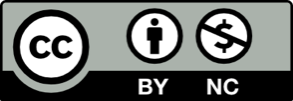 Toto dílo je licencováno pod licencí Creative Commons [CC BY-NC 4.0]. Licenční podmínky navštivte na adrese [https://creativecommons.org/choose/?lang=cs]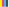 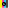 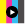 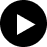 